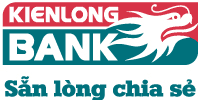 GIẤY ĐĂNG KÝ DỊCH VỤ NỘP THUẾ ĐIỆN TỬGIẤY ĐĂNG KÝ DỊCH VỤ NỘP THUẾ ĐIỆN TỬGIẤY ĐĂNG KÝ DỊCH VỤ NỘP THUẾ ĐIỆN TỬGIẤY ĐĂNG KÝ DỊCH VỤ NỘP THUẾ ĐIỆN TỬGIẤY ĐĂNG KÝ DỊCH VỤ NỘP THUẾ ĐIỆN TỬĐăng ký mớiThay đổi thông tin tài khoảnKính gửi: Ngân hàng TMCP Kiên Long CN/PGD  	Kính gửi: Ngân hàng TMCP Kiên Long CN/PGD  	Kính gửi: Ngân hàng TMCP Kiên Long CN/PGD  	Kính gửi: Ngân hàng TMCP Kiên Long CN/PGD  	Kính gửi: Ngân hàng TMCP Kiên Long CN/PGD  	 I. THÔNG TIN KHÁCH HÀNG I. THÔNG TIN KHÁCH HÀNG I. THÔNG TIN KHÁCH HÀNG I. THÔNG TIN KHÁCH HÀNG I. THÔNG TIN KHÁCH HÀNGTên KH:	 Mã KH:	 Giấy CNĐKKD/GPĐT số:	do	Cấp ngày:	 Mã số thuế:	 Địa chỉ:	 Email:	Điện thoại: 	Fax:	 Người đại diện theo pháp luật:	Chức vụ:	 Số CMND/HC:	Ngày cấp:	Nơi cấp:	 Người được ủy quyền:	Chức vụ:	 (Theo văn bản ủy quyền số:	) Số CMND/HC:	Ngày cấp:	Nơi cấp:	 Kế toán trưởng/Người phụ trách kế toán:	 Số CMND/HC:	Ngày cấp:	Nơi cấp:	Tên KH:	 Mã KH:	 Giấy CNĐKKD/GPĐT số:	do	Cấp ngày:	 Mã số thuế:	 Địa chỉ:	 Email:	Điện thoại: 	Fax:	 Người đại diện theo pháp luật:	Chức vụ:	 Số CMND/HC:	Ngày cấp:	Nơi cấp:	 Người được ủy quyền:	Chức vụ:	 (Theo văn bản ủy quyền số:	) Số CMND/HC:	Ngày cấp:	Nơi cấp:	 Kế toán trưởng/Người phụ trách kế toán:	 Số CMND/HC:	Ngày cấp:	Nơi cấp:	Tên KH:	 Mã KH:	 Giấy CNĐKKD/GPĐT số:	do	Cấp ngày:	 Mã số thuế:	 Địa chỉ:	 Email:	Điện thoại: 	Fax:	 Người đại diện theo pháp luật:	Chức vụ:	 Số CMND/HC:	Ngày cấp:	Nơi cấp:	 Người được ủy quyền:	Chức vụ:	 (Theo văn bản ủy quyền số:	) Số CMND/HC:	Ngày cấp:	Nơi cấp:	 Kế toán trưởng/Người phụ trách kế toán:	 Số CMND/HC:	Ngày cấp:	Nơi cấp:	Tên KH:	 Mã KH:	 Giấy CNĐKKD/GPĐT số:	do	Cấp ngày:	 Mã số thuế:	 Địa chỉ:	 Email:	Điện thoại: 	Fax:	 Người đại diện theo pháp luật:	Chức vụ:	 Số CMND/HC:	Ngày cấp:	Nơi cấp:	 Người được ủy quyền:	Chức vụ:	 (Theo văn bản ủy quyền số:	) Số CMND/HC:	Ngày cấp:	Nơi cấp:	 Kế toán trưởng/Người phụ trách kế toán:	 Số CMND/HC:	Ngày cấp:	Nơi cấp:	Tên KH:	 Mã KH:	 Giấy CNĐKKD/GPĐT số:	do	Cấp ngày:	 Mã số thuế:	 Địa chỉ:	 Email:	Điện thoại: 	Fax:	 Người đại diện theo pháp luật:	Chức vụ:	 Số CMND/HC:	Ngày cấp:	Nơi cấp:	 Người được ủy quyền:	Chức vụ:	 (Theo văn bản ủy quyền số:	) Số CMND/HC:	Ngày cấp:	Nơi cấp:	 Kế toán trưởng/Người phụ trách kế toán:	 Số CMND/HC:	Ngày cấp:	Nơi cấp:	II. THÔNG TIN ĐĂNG KÝ DỊCH VỤ NỘP THUẾ ĐIỆN TỬ (NTĐT)II. THÔNG TIN ĐĂNG KÝ DỊCH VỤ NỘP THUẾ ĐIỆN TỬ (NTĐT)II. THÔNG TIN ĐĂNG KÝ DỊCH VỤ NỘP THUẾ ĐIỆN TỬ (NTĐT)II. THÔNG TIN ĐĂNG KÝ DỊCH VỤ NỘP THUẾ ĐIỆN TỬ (NTĐT)II. THÔNG TIN ĐĂNG KÝ DỊCH VỤ NỘP THUẾ ĐIỆN TỬ (NTĐT)Tài khoản sử dụng dịch vụ NTĐT:Đăng ký mới:Số tài khoản 1:	 Số tài khoản 2:	Số tài khoản 3:	 Số tài khoản 4:	Số tài khoản thanh toán phí:	        Thay đổi:Số tài khoản 1:	 Số tài khoản 2:	Số tài khoản 3:	 Số tài khoản 4:	Số tài khoản thanh toán phí:	Nội dung ủy quyền: Ủy quyền vô điều kiện và không hủy ngang cho Kienlongbank:Thực hiện trích tiền từ tài khoản thanh toán đã đăng ký để thực hiện các giao dịch NTĐT, thu phí dịch vụ (nếu có) theo biểu phí của Kienlongbank trong từng thời kỳ;Thanh toán cho các Giấy nộp tiền (GNT) vào Ngân sách nhà nước (NSNN) đã được lập trên Cổng thông tin điện tử của Tổng cục thuế và được Tổng cục thuế gửi đến Kienlongbank nếu đảm bảo đủ điều kiện thanh toán (thông tin trên GNT đầy đủ, tài khoản trích Nợ đủ số dư).Tài khoản sử dụng dịch vụ NTĐT:Đăng ký mới:Số tài khoản 1:	 Số tài khoản 2:	Số tài khoản 3:	 Số tài khoản 4:	Số tài khoản thanh toán phí:	        Thay đổi:Số tài khoản 1:	 Số tài khoản 2:	Số tài khoản 3:	 Số tài khoản 4:	Số tài khoản thanh toán phí:	Nội dung ủy quyền: Ủy quyền vô điều kiện và không hủy ngang cho Kienlongbank:Thực hiện trích tiền từ tài khoản thanh toán đã đăng ký để thực hiện các giao dịch NTĐT, thu phí dịch vụ (nếu có) theo biểu phí của Kienlongbank trong từng thời kỳ;Thanh toán cho các Giấy nộp tiền (GNT) vào Ngân sách nhà nước (NSNN) đã được lập trên Cổng thông tin điện tử của Tổng cục thuế và được Tổng cục thuế gửi đến Kienlongbank nếu đảm bảo đủ điều kiện thanh toán (thông tin trên GNT đầy đủ, tài khoản trích Nợ đủ số dư).Tài khoản sử dụng dịch vụ NTĐT:Đăng ký mới:Số tài khoản 1:	 Số tài khoản 2:	Số tài khoản 3:	 Số tài khoản 4:	Số tài khoản thanh toán phí:	        Thay đổi:Số tài khoản 1:	 Số tài khoản 2:	Số tài khoản 3:	 Số tài khoản 4:	Số tài khoản thanh toán phí:	Nội dung ủy quyền: Ủy quyền vô điều kiện và không hủy ngang cho Kienlongbank:Thực hiện trích tiền từ tài khoản thanh toán đã đăng ký để thực hiện các giao dịch NTĐT, thu phí dịch vụ (nếu có) theo biểu phí của Kienlongbank trong từng thời kỳ;Thanh toán cho các Giấy nộp tiền (GNT) vào Ngân sách nhà nước (NSNN) đã được lập trên Cổng thông tin điện tử của Tổng cục thuế và được Tổng cục thuế gửi đến Kienlongbank nếu đảm bảo đủ điều kiện thanh toán (thông tin trên GNT đầy đủ, tài khoản trích Nợ đủ số dư).Tài khoản sử dụng dịch vụ NTĐT:Đăng ký mới:Số tài khoản 1:	 Số tài khoản 2:	Số tài khoản 3:	 Số tài khoản 4:	Số tài khoản thanh toán phí:	        Thay đổi:Số tài khoản 1:	 Số tài khoản 2:	Số tài khoản 3:	 Số tài khoản 4:	Số tài khoản thanh toán phí:	Nội dung ủy quyền: Ủy quyền vô điều kiện và không hủy ngang cho Kienlongbank:Thực hiện trích tiền từ tài khoản thanh toán đã đăng ký để thực hiện các giao dịch NTĐT, thu phí dịch vụ (nếu có) theo biểu phí của Kienlongbank trong từng thời kỳ;Thanh toán cho các Giấy nộp tiền (GNT) vào Ngân sách nhà nước (NSNN) đã được lập trên Cổng thông tin điện tử của Tổng cục thuế và được Tổng cục thuế gửi đến Kienlongbank nếu đảm bảo đủ điều kiện thanh toán (thông tin trên GNT đầy đủ, tài khoản trích Nợ đủ số dư).Tài khoản sử dụng dịch vụ NTĐT:Đăng ký mới:Số tài khoản 1:	 Số tài khoản 2:	Số tài khoản 3:	 Số tài khoản 4:	Số tài khoản thanh toán phí:	        Thay đổi:Số tài khoản 1:	 Số tài khoản 2:	Số tài khoản 3:	 Số tài khoản 4:	Số tài khoản thanh toán phí:	Nội dung ủy quyền: Ủy quyền vô điều kiện và không hủy ngang cho Kienlongbank:Thực hiện trích tiền từ tài khoản thanh toán đã đăng ký để thực hiện các giao dịch NTĐT, thu phí dịch vụ (nếu có) theo biểu phí của Kienlongbank trong từng thời kỳ;Thanh toán cho các Giấy nộp tiền (GNT) vào Ngân sách nhà nước (NSNN) đã được lập trên Cổng thông tin điện tử của Tổng cục thuế và được Tổng cục thuế gửi đến Kienlongbank nếu đảm bảo đủ điều kiện thanh toán (thông tin trên GNT đầy đủ, tài khoản trích Nợ đủ số dư).III. CAM KẾT CỦA KHÁCH HÀNGIII. CAM KẾT CỦA KHÁCH HÀNGIII. CAM KẾT CỦA KHÁCH HÀNGIII. CAM KẾT CỦA KHÁCH HÀNGIII. CAM KẾT CỦA KHÁCH HÀNGĐã đăng ký dịch vụ Nộp thuế điện tử (NTĐT) tại Cổng thông tin điện tử của Tổng cục Thuế. Cung cấp thông tin đầy đủ, chính xác theo yêu cầu của Kienlongbank và chịu hoàn toàn trách nhiệm đối với các thông tin đã cung cấp liên quan đến dịch vụ NTĐT tại Kienlongbank.Chịu hoàn toàn trách nhiệm về việc bảo mật thông tin tài khoản đăng nhập dịch vụ NTĐT trên Cổng thông tin điện tử của Tổng cục thuế. Kienlongbank hoàn toàn được miễn trách nhiệm khi thực hiện giao dịch NTĐT, kể cả trường hợp sau đó khách hàng phát hiện ra giao dịch NTĐT trên cổng thông tin điện tử của Tổng cục thuế có sự giả mạo, mạo danh hay được thực hiện bởi người không có thẩm quyền.  Đảm bảo đủ số dư trong tài khoản NTĐT tại thời điểm thanh toán để thực hiện giao dịch và thanh toán phí cho các giao dịch NTĐT.Có trách nhiệm phối hợp với Kienlongbank thực hiện tra soát các giao dịch NTĐT theo đề nghị của Kienlongbank, KBNN hoặc Cơ quan thuế và hoàn toàn chịu trách nhiệm về các thông tin cung cấp.Thông báo kịp thời cho Kienlongbank và Cơ quan thuế để xử lý các vấn đề liên quan trong các trường hợp dưới đây khi thực hiện các giao dịch NTĐT trên Cổng thông tin điện tử của Tổng cục thuế và có văn bản đề nghị Kienlongbank tạm thời dừng việc thực hiện giao dịch NTĐT:Nghi ngờ hoặc phát hiện việc truy cập dịch vụ trái phép;Nghi ngờ mật khẩu bị lộ;Phát hiện bất kỳ một vấn đề bất thường nào hay các sự cố về mặt nghiệp vụ, kỹ thuật liên quan đến sự an toàn trong hoạt động của Cổng thông tin điện tử của Tổng cục thuế.Tuân thủ đúng, chấp hành các quy định, hướng dẫn của  Kienlongbank và Cơ quan thuế liên quan đến việc sử dụng dịch vụ NTĐT tại  Kienlongbank và NTĐT tại Cổng thanh toán điện tử của Tổng cục thuế.Kienlongbank được ngừng cung cấp dịch vụ NTĐT khi  Khách hàng gửi văn bản đề nghị ngừng sử dụng dịch vụ NTĐT trên Cổng thông tin điện tử của Tổng cục thuế và được Tổng cục thuế gửi đến  Kienlongbank. Đồng ý và cam kết rằng Kienlongbank sẽ không phải chịu bất cứ trách nhiệm gì với các vấn đề phát sinh liên quan sau đó.Đã đăng ký dịch vụ Nộp thuế điện tử (NTĐT) tại Cổng thông tin điện tử của Tổng cục Thuế. Cung cấp thông tin đầy đủ, chính xác theo yêu cầu của Kienlongbank và chịu hoàn toàn trách nhiệm đối với các thông tin đã cung cấp liên quan đến dịch vụ NTĐT tại Kienlongbank.Chịu hoàn toàn trách nhiệm về việc bảo mật thông tin tài khoản đăng nhập dịch vụ NTĐT trên Cổng thông tin điện tử của Tổng cục thuế. Kienlongbank hoàn toàn được miễn trách nhiệm khi thực hiện giao dịch NTĐT, kể cả trường hợp sau đó khách hàng phát hiện ra giao dịch NTĐT trên cổng thông tin điện tử của Tổng cục thuế có sự giả mạo, mạo danh hay được thực hiện bởi người không có thẩm quyền.  Đảm bảo đủ số dư trong tài khoản NTĐT tại thời điểm thanh toán để thực hiện giao dịch và thanh toán phí cho các giao dịch NTĐT.Có trách nhiệm phối hợp với Kienlongbank thực hiện tra soát các giao dịch NTĐT theo đề nghị của Kienlongbank, KBNN hoặc Cơ quan thuế và hoàn toàn chịu trách nhiệm về các thông tin cung cấp.Thông báo kịp thời cho Kienlongbank và Cơ quan thuế để xử lý các vấn đề liên quan trong các trường hợp dưới đây khi thực hiện các giao dịch NTĐT trên Cổng thông tin điện tử của Tổng cục thuế và có văn bản đề nghị Kienlongbank tạm thời dừng việc thực hiện giao dịch NTĐT:Nghi ngờ hoặc phát hiện việc truy cập dịch vụ trái phép;Nghi ngờ mật khẩu bị lộ;Phát hiện bất kỳ một vấn đề bất thường nào hay các sự cố về mặt nghiệp vụ, kỹ thuật liên quan đến sự an toàn trong hoạt động của Cổng thông tin điện tử của Tổng cục thuế.Tuân thủ đúng, chấp hành các quy định, hướng dẫn của  Kienlongbank và Cơ quan thuế liên quan đến việc sử dụng dịch vụ NTĐT tại  Kienlongbank và NTĐT tại Cổng thanh toán điện tử của Tổng cục thuế.Kienlongbank được ngừng cung cấp dịch vụ NTĐT khi  Khách hàng gửi văn bản đề nghị ngừng sử dụng dịch vụ NTĐT trên Cổng thông tin điện tử của Tổng cục thuế và được Tổng cục thuế gửi đến  Kienlongbank. Đồng ý và cam kết rằng Kienlongbank sẽ không phải chịu bất cứ trách nhiệm gì với các vấn đề phát sinh liên quan sau đó.Đã đăng ký dịch vụ Nộp thuế điện tử (NTĐT) tại Cổng thông tin điện tử của Tổng cục Thuế. Cung cấp thông tin đầy đủ, chính xác theo yêu cầu của Kienlongbank và chịu hoàn toàn trách nhiệm đối với các thông tin đã cung cấp liên quan đến dịch vụ NTĐT tại Kienlongbank.Chịu hoàn toàn trách nhiệm về việc bảo mật thông tin tài khoản đăng nhập dịch vụ NTĐT trên Cổng thông tin điện tử của Tổng cục thuế. Kienlongbank hoàn toàn được miễn trách nhiệm khi thực hiện giao dịch NTĐT, kể cả trường hợp sau đó khách hàng phát hiện ra giao dịch NTĐT trên cổng thông tin điện tử của Tổng cục thuế có sự giả mạo, mạo danh hay được thực hiện bởi người không có thẩm quyền.  Đảm bảo đủ số dư trong tài khoản NTĐT tại thời điểm thanh toán để thực hiện giao dịch và thanh toán phí cho các giao dịch NTĐT.Có trách nhiệm phối hợp với Kienlongbank thực hiện tra soát các giao dịch NTĐT theo đề nghị của Kienlongbank, KBNN hoặc Cơ quan thuế và hoàn toàn chịu trách nhiệm về các thông tin cung cấp.Thông báo kịp thời cho Kienlongbank và Cơ quan thuế để xử lý các vấn đề liên quan trong các trường hợp dưới đây khi thực hiện các giao dịch NTĐT trên Cổng thông tin điện tử của Tổng cục thuế và có văn bản đề nghị Kienlongbank tạm thời dừng việc thực hiện giao dịch NTĐT:Nghi ngờ hoặc phát hiện việc truy cập dịch vụ trái phép;Nghi ngờ mật khẩu bị lộ;Phát hiện bất kỳ một vấn đề bất thường nào hay các sự cố về mặt nghiệp vụ, kỹ thuật liên quan đến sự an toàn trong hoạt động của Cổng thông tin điện tử của Tổng cục thuế.Tuân thủ đúng, chấp hành các quy định, hướng dẫn của  Kienlongbank và Cơ quan thuế liên quan đến việc sử dụng dịch vụ NTĐT tại  Kienlongbank và NTĐT tại Cổng thanh toán điện tử của Tổng cục thuế.Kienlongbank được ngừng cung cấp dịch vụ NTĐT khi  Khách hàng gửi văn bản đề nghị ngừng sử dụng dịch vụ NTĐT trên Cổng thông tin điện tử của Tổng cục thuế và được Tổng cục thuế gửi đến  Kienlongbank. Đồng ý và cam kết rằng Kienlongbank sẽ không phải chịu bất cứ trách nhiệm gì với các vấn đề phát sinh liên quan sau đó.Đã đăng ký dịch vụ Nộp thuế điện tử (NTĐT) tại Cổng thông tin điện tử của Tổng cục Thuế. Cung cấp thông tin đầy đủ, chính xác theo yêu cầu của Kienlongbank và chịu hoàn toàn trách nhiệm đối với các thông tin đã cung cấp liên quan đến dịch vụ NTĐT tại Kienlongbank.Chịu hoàn toàn trách nhiệm về việc bảo mật thông tin tài khoản đăng nhập dịch vụ NTĐT trên Cổng thông tin điện tử của Tổng cục thuế. Kienlongbank hoàn toàn được miễn trách nhiệm khi thực hiện giao dịch NTĐT, kể cả trường hợp sau đó khách hàng phát hiện ra giao dịch NTĐT trên cổng thông tin điện tử của Tổng cục thuế có sự giả mạo, mạo danh hay được thực hiện bởi người không có thẩm quyền.  Đảm bảo đủ số dư trong tài khoản NTĐT tại thời điểm thanh toán để thực hiện giao dịch và thanh toán phí cho các giao dịch NTĐT.Có trách nhiệm phối hợp với Kienlongbank thực hiện tra soát các giao dịch NTĐT theo đề nghị của Kienlongbank, KBNN hoặc Cơ quan thuế và hoàn toàn chịu trách nhiệm về các thông tin cung cấp.Thông báo kịp thời cho Kienlongbank và Cơ quan thuế để xử lý các vấn đề liên quan trong các trường hợp dưới đây khi thực hiện các giao dịch NTĐT trên Cổng thông tin điện tử của Tổng cục thuế và có văn bản đề nghị Kienlongbank tạm thời dừng việc thực hiện giao dịch NTĐT:Nghi ngờ hoặc phát hiện việc truy cập dịch vụ trái phép;Nghi ngờ mật khẩu bị lộ;Phát hiện bất kỳ một vấn đề bất thường nào hay các sự cố về mặt nghiệp vụ, kỹ thuật liên quan đến sự an toàn trong hoạt động của Cổng thông tin điện tử của Tổng cục thuế.Tuân thủ đúng, chấp hành các quy định, hướng dẫn của  Kienlongbank và Cơ quan thuế liên quan đến việc sử dụng dịch vụ NTĐT tại  Kienlongbank và NTĐT tại Cổng thanh toán điện tử của Tổng cục thuế.Kienlongbank được ngừng cung cấp dịch vụ NTĐT khi  Khách hàng gửi văn bản đề nghị ngừng sử dụng dịch vụ NTĐT trên Cổng thông tin điện tử của Tổng cục thuế và được Tổng cục thuế gửi đến  Kienlongbank. Đồng ý và cam kết rằng Kienlongbank sẽ không phải chịu bất cứ trách nhiệm gì với các vấn đề phát sinh liên quan sau đó.Đã đăng ký dịch vụ Nộp thuế điện tử (NTĐT) tại Cổng thông tin điện tử của Tổng cục Thuế. Cung cấp thông tin đầy đủ, chính xác theo yêu cầu của Kienlongbank và chịu hoàn toàn trách nhiệm đối với các thông tin đã cung cấp liên quan đến dịch vụ NTĐT tại Kienlongbank.Chịu hoàn toàn trách nhiệm về việc bảo mật thông tin tài khoản đăng nhập dịch vụ NTĐT trên Cổng thông tin điện tử của Tổng cục thuế. Kienlongbank hoàn toàn được miễn trách nhiệm khi thực hiện giao dịch NTĐT, kể cả trường hợp sau đó khách hàng phát hiện ra giao dịch NTĐT trên cổng thông tin điện tử của Tổng cục thuế có sự giả mạo, mạo danh hay được thực hiện bởi người không có thẩm quyền.  Đảm bảo đủ số dư trong tài khoản NTĐT tại thời điểm thanh toán để thực hiện giao dịch và thanh toán phí cho các giao dịch NTĐT.Có trách nhiệm phối hợp với Kienlongbank thực hiện tra soát các giao dịch NTĐT theo đề nghị của Kienlongbank, KBNN hoặc Cơ quan thuế và hoàn toàn chịu trách nhiệm về các thông tin cung cấp.Thông báo kịp thời cho Kienlongbank và Cơ quan thuế để xử lý các vấn đề liên quan trong các trường hợp dưới đây khi thực hiện các giao dịch NTĐT trên Cổng thông tin điện tử của Tổng cục thuế và có văn bản đề nghị Kienlongbank tạm thời dừng việc thực hiện giao dịch NTĐT:Nghi ngờ hoặc phát hiện việc truy cập dịch vụ trái phép;Nghi ngờ mật khẩu bị lộ;Phát hiện bất kỳ một vấn đề bất thường nào hay các sự cố về mặt nghiệp vụ, kỹ thuật liên quan đến sự an toàn trong hoạt động của Cổng thông tin điện tử của Tổng cục thuế.Tuân thủ đúng, chấp hành các quy định, hướng dẫn của  Kienlongbank và Cơ quan thuế liên quan đến việc sử dụng dịch vụ NTĐT tại  Kienlongbank và NTĐT tại Cổng thanh toán điện tử của Tổng cục thuế.Kienlongbank được ngừng cung cấp dịch vụ NTĐT khi  Khách hàng gửi văn bản đề nghị ngừng sử dụng dịch vụ NTĐT trên Cổng thông tin điện tử của Tổng cục thuế và được Tổng cục thuế gửi đến  Kienlongbank. Đồng ý và cam kết rằng Kienlongbank sẽ không phải chịu bất cứ trách nhiệm gì với các vấn đề phát sinh liên quan sau đó.Kế toán trưởng(Ký, ghi rõ họ tên)Kế toán trưởng(Ký, ghi rõ họ tên)Chủ tài khoản(Ký, ghi rõ họ tên và đóng dấu)Chủ tài khoản(Ký, ghi rõ họ tên và đóng dấu)Chủ tài khoản(Ký, ghi rõ họ tên và đóng dấu)IV. XÁC NHẬN CỦA KIENLONGBANKIV. XÁC NHẬN CỦA KIENLONGBANKIV. XÁC NHẬN CỦA KIENLONGBANKIV. XÁC NHẬN CỦA KIENLONGBANKIV. XÁC NHẬN CỦA KIENLONGBANKKienlongbank xác nhận yêu cầu:     Đăng ký dịch vụ          Kienlongbank xác nhận yêu cầu:     Đăng ký dịch vụ          Kienlongbank xác nhận yêu cầu:     Đăng ký dịch vụ            Thay đổi thông tin tài khoản    Thay đổi thông tin tài khoản      Hiệu lực vào ….. giờ ..… ngày ….. / ….. / ….....    Hiệu lực vào ….. giờ ..… ngày ….. / ….. / ….....    Hiệu lực vào ….. giờ ..… ngày ….. / ….. / ….....    Hiệu lực vào ….. giờ ..… ngày ….. / ….. / ….....    Hiệu lực vào ….. giờ ..… ngày ….. / ….. / ….....Giao dịch viên(Ký, ghi rõ họ tên)Kiểm soát(Ký, ghi rõ họ tên)Kiểm soát(Ký, ghi rõ họ tên)Kiểm soát(Ký, ghi rõ họ tên)Trưởng đơn vị( Ký, ghi rõ họ tên và đóng dấu)